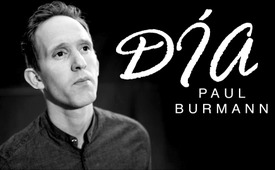 ♫ Día ♫ (Paul Burmann)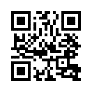 Cuando el cantautor Paul Burmann habla de ciudades fantasma, estanterías vacías y fronteras cerradas, no está describiendo escenas de una película de apocalipsis, sino el pasado global reciente. Pero en lugar de desesperarse, intimidarse o incluso paralizarse, canta al amanecer de nuevos tiempos y sinergias que, como el nuevo día que amanece, ¡simplemente tienen que seguir a la noche!Aviones sin ruido en el hangar, ninguno vuela.
El barco de los sueños está anclado, inmóvil, en el puerto. 
Todas las tiendas están cerradas, fuera cuelga el cartel.
No se ve a nadie, no hay contacto, sólo el viento sigue soplando suavemente.

La economía en caída libre, los precios de las acciones en un profundo valle.
Líneas de montaje paralizadas, muchos empresarios sin opción.
Millones de personas cuyos medios de vida están ahora amenazados.
Estanterías de comida vacías, gente buscando pan.

Gente con miedo y pánico, sentada en casa.
Se impone el toque de queda, nadie sale.
Ciudades fantasmas, casi inquietantes y desiertas.
Las fronteras están cerradas, ya no viene nadie.

Estas no son escenas de una película de apocalipsis.
Completamente real, completamente sorprendente, incomprensible para muchos.
Se llama guerra híbrida, sin aviones supersónicos.
Pero todo se destruye de todos modos, sin bombas ni explosiones.

Pero no dejamos que nos lleven detrás de la luz.
Decimos y pedimos que los belicistas sean llevados ante la justicia.
Todos los médicos y jueces que ven esta injusticia.
Los virólogos y los expertos que saben algo del tema.

Junto con vosotros, estamos preparando el terreno para los nuevos tiempos.
Por ahora la mentira, junto con la locura de la vigilancia, se está rompiendo.
Oprimidos, esperando la esperanza, ¡listos para recibir!
Estamos sembrando ahora en esta tierra, 
¿estás listo para empezar?

Ahora es de día.
Ahora la noche ha terminado por fin.
Ahora amanece un nuevo día.
Ahora comienzan nuevos tiempos.

Naciones enteras están despertando.
Países enteros se están levantando.
Porque la verdad está ganando,
no importa cuántas mentiras haya.

Grítalo conmigo.
Todos los campos, permanezcamos juntos.
Ahora se hace la luz como el día
Se está haciendo la luz del día
Brillante como el día.

Interludio
Naciones enteras están despertando.
Países enteros se están levantando.
Porque la verdad triunfa,
por muchas mentiras que haya.

Grítalo conmigo.
Todos los campos, permanezcamos juntos.
Ahora se hace la luz como el día
Se está haciendo la luz del día
Tan brillante como el día

Pero no nos dejaremos llevar detrás de la luz.
Decimos y gritamos que ahora los belicistas vienen a los tribunales.
Todos los médicos y jueces que ven esta injusticia.
Los virólogos y los expertos que saben algo del tema.

Junto con ustedes, estamos preparando el terreno para los nuevos tiempos.
Por ahora la mentira, junto con la locura de la vigilancia, se está rompiendo.
Oprimidos, esperando la esperanza, 
¡listos para recibir!
Estamos sembrando ahora en esta tierra, 
¿estás listo para empezar?

Ahora es de día.
Ahora la noche ha terminado por fin.
Ahora amanece un nuevo día.
Ahora comienzan nuevos tiempos.

Naciones enteras están despertando.
Países enteros se están levantando.
Porque la verdad está ganando,
no importa cuántas mentiras haya.

Grítalo conmigo.
Todos los campos, permanezcamos juntos.
Ahora se hace la luz como el día
Se está haciendo la luz del día
La luz del día.

Naciones enteras están despertando.
Países enteros se están levantando.
Porque la verdad triunfa,
por muchas mentiras que haya.

Grítalo conmigo.
Todos los campos, permanezcamos juntos.
Ahora se hace la luz como el día
Se está haciendo la luz del día
Brillante como el día.de Paul BurmannKla.TV – Las otras noticias ... libre – independiente – no censurada ...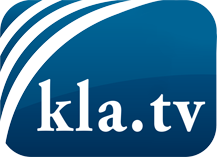 lo que los medios de comunicación no deberían omitir ...poco escuchado – del pueblo para el pueblo ...cada viernes emisiones a las 19:45 horas en www.kla.tv/es¡Vale la pena seguir adelante!Para obtener una suscripción gratuita con noticias mensuales
por correo electrónico, suscríbase a: www.kla.tv/abo-esAviso de seguridad:Lamentablemente, las voces discrepantes siguen siendo censuradas y reprimidas. Mientras no informemos según los intereses e ideologías de la prensa del sistema, debemos esperar siempre que se busquen pretextos para bloquear o perjudicar a Kla.TV.Por lo tanto, ¡conéctese hoy con independencia de Internet!
Haga clic aquí: www.kla.tv/vernetzung&lang=esLicencia:    Licencia Creative Commons con atribución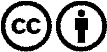 ¡Se desea la distribución y reprocesamiento con atribución! Sin embargo, el material no puede presentarse fuera de contexto.
Con las instituciones financiadas con dinero público está prohibido el uso sin consulta.Las infracciones pueden ser perseguidas.